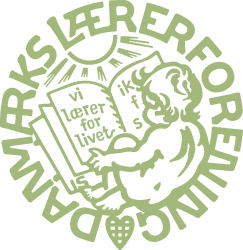 Til medlemmer af DLF, Kreds 33 og 37, som vil have styr på det med pension, selvom der er længe til, og til dem som overvejer
at gå på pension / efterløn i den nærmeste fremtidInvitation til informationsmøde om pension og efterløn.Mød konsulenter fra Lærernes Pension og Lærernes A-kasseOnsdag den 24. november 2021 kl. 16.30 – 18.15 på Maglehøjskolen, Skelbækvej 8A, 3650 ØlstykkeProgramKl. 16.30 – 17.45: Orientering om Lærernes Pension
Selv om du synes, du er alt for ung til at tænke på din pension, så kan det alligevel være en god ide at ofre din ordning lidt opmærksomhed. Det handler nemlig om mere end alderspension.Brug et par timer på et informationsmøde og hør om, hvordandu kan få hjælp af Lærernes Pension, hvis du får problemer med helbredetdu er stillet, hvis du går ned i arbejdstiddin familie er stillet, hvis du dør tidligtdet ser ud med din pensionKl. 16.30-17.45:Orientering om tjenestemandspension
Kl. 17.45 – 18.15 Orientering om A-kasse/efterløn. Gør det personligt: Tag din bærbare eller din tablet og dit NemId med.Undervejs byder kredsene på en forfriskning og en sandwich.Ved tilmelding bedes du angive følgende: Angiv hvis du deltager i orienteringen om tjenestemandspensionAngiv hvis du deltager i orienteringen om efterløn. Samtidig opfordres du til at angive din alder. Du bedes tilmelde dig mødet til dit eget kredskontor senest fredag den 19. november 2021 Med venlig hilsenDLF, Kreds 33		DLF, Kreds 37Egedal Lærerkreds		Frederikssund Lærerkreds
47179952			47313369033@dlf.org			037@dlf.org